			MRC Personnel Use OnlyCompletion Date: ____/____ /____ Completed By: ___________________
Affymetrix Microarray Request Form* Label tube with principal investigator’s initials and tube number (example: BW #1)NOTE: All RNA samples need to be in RNase free water and DNased. Samples that fail QC will only be run with investigator’s written permission, and the investigator will be billed for all work associated with samples that fail QC.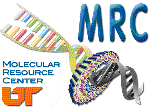 Date Request Submitted:       Principal Investigator:      Contact Person:       Department:       Contact Phone:       Account No.:      Contact Email:       Type of Chip:      Species:Authorized Signature:* Sample IDApproximate ConcentrationSolvent (Sample Buffer)